Муниципальное казенное общеобразовательное учреждение«Элисенваарская средняя общеобразовательная школа»(МКОУ «Элисенваарская СОШ»)186720 Республика Карелия, Лахденпохский р-н, п. Элисенваара, ул. Школьная, д.7,тел/факс (814)50 33-651, elis-ch-37@yandex.ruХод урока:	I. Закрепление знаний. (20 мин.) - решение теста.1. «Атом представляет собой шар, по всему объему которого равномерно распределен положительный заряд. Внутри этого шара находятся электроны». Такую модель строения атома предложил…А. Томсон 		Б. РезерфордВ. Беккерель 		Г. Эйнштейн2. Планетарная модель атома обоснована…А. расчетами движения небесных телБ. опытами по электризацииВ. опытами по рассеянию α-частицГ. фотографиями атомов в микроскопе3. В опыте Резерфорда α-частицы рассеиваются…А. электростатическим полем ядра атомаБ. электронной оболочкой атомов мишениВ. гравитационным полем ядра атомаГ. поверхностью мишени4. В опыте Резерфорда большая часть α-частиц свободно проходит сквозь фольгу, практически не отклоняясь от прямолинейных траекторий, потому что…А. ядро атома имеет положительный зарядБ. электроны имеют отрицательный зарядВ. ядро атома имеет малые (по сравнению с атомом) размерыГ. α-частицы имеют большую (по сравнению с ядрами атомов) массу5. Модель атома Резерфорда описывает атом как…А. однородное электрически нейтральное тело очень малого размераБ. шар из протонов, окруженный слоем электроновВ. сплошной однородный положительно заряженный шар с вкраплениями электроновГ. положительно заряженное малое ядро, вокруг которого движутся электроны6. Согласно современным представлениям ядро атома состоит из…А. электронов и протонов  Б. нейтронов и позитронов В. одних протонов  Г. протонов и нейтронов7. Порядковый номер элемента в таблице химических элементов Д.И. Менделеева равен…1) числу электронов в атоме  2) числу протонов в ядре 3) числу нейтронов в ядре  4) числу нуклонов в ядреА. 1, 2  	Б. 3, 4 		В. 1, 4  	Г.1,2,3,48. По данным таблицы химических элементов Д.И. Менделеева определите число протонов в ядре вольфрама.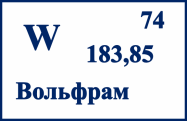 А. 74 		Б. 110 		В. 184		 Г. 2589. Массовое число элемента в таблице химических элементов Д.И. Менделеева равно…1) числу электронов в атоме  2) числу протонов в ядре3) числу нейтронов в ядре  4) числу нуклонов в ядреА. 1, 2 Б. 3, 4 В. 4  Г. 1, 2, 3, 410. По данным таблицы химических элементов Д.И. Менделеева определите число нуклонов в ядре полония. 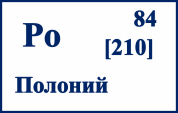 А. 84 		Б. 126 		В. 210 		Г. 29411. Массовое число равно…А. сумме протонов и нейтронов в ядреБ. сумме числа протонов и электроновВ. сумме числа протонов, нейтронов и электроновГ. разности между числом нейтроне» и протонов в ядре12. Число нейтронов в ядре атома равно…А. числу электронов в атоме Б. числу протоновВ. разности между массовым числом и числом протоновГ. сумме протонов и электронов в атоме13. Число нейтронов, в ядре атома урана 238U92 равно… А. 0 Б. 92 В. 146 Г. 23814. В ядре атома свинца 214Pb82 содержится…А. 82 протона, 214 нейтронов Б. 82 протона, 132 нейтронаВ. 132 протона, 82 нейтрона Г. 214 протонов, 82 нейтрона15. Правильно отражает структуру ядра атома кальция 48Ca20 строка таблицы…16. Вычислите дефект масс ядра кислорода 178 О.II. Изучение нового материала. (10 мин)Ознакомьтесь с учебными материалами на новую тему «Деление ядер урана. Цепная реакция» https://www.youtube.com/watch?v=qiLAgvmD0ic. (При отсутствии сети «Интернет» читаем п. 63 в учебнике «Физика»). Задание: Перечислите все условия протекания контролируемой ядерной реакции. (стр. 271 - 273) Класс9Адрес для отправки выполненного задания«ВКонтакте» личным сообщением https://vk.com/anna_dashkevichПредмет ФизикаАдрес для отправки выполненного задания«ВКонтакте» личным сообщением https://vk.com/anna_dashkevichУчительСолохина А.П.Время консультаций14.00 ч – 17.00 ч. (пн.-пт.)Дата проведения урока 14.04.2020г (по расписанию)Срок сдачи на проверку/срок изучения14.04 до 17:00 отправить фотографию (сообщение) / при отсутствии сети «Интернет» принести в школу тетрадь до 20.04Тема урокаДеление ядер урана. Цепная реакция.Срок сдачи на проверку/срок изучения14.04 до 17:00 отправить фотографию (сообщение) / при отсутствии сети «Интернет» принести в школу тетрадь до 20.04число протоновчисло нейтроновА.4868Б.4820В.2048Г.2028